These are RIC reading lessons for you to complete about dinosaurs as this would have been our new topic.Read the wordsType the youtube link in to your browser and watch the clip See if you can answer the questions about the clip you have watched.RIC 1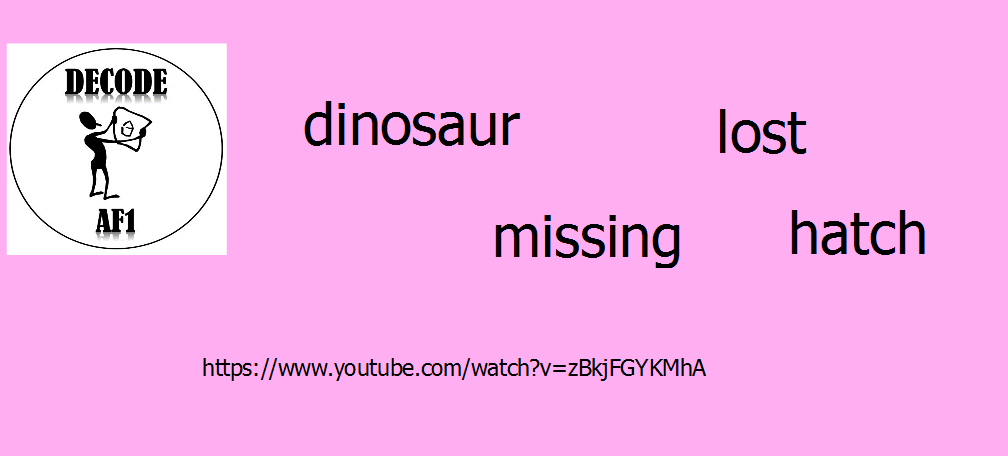 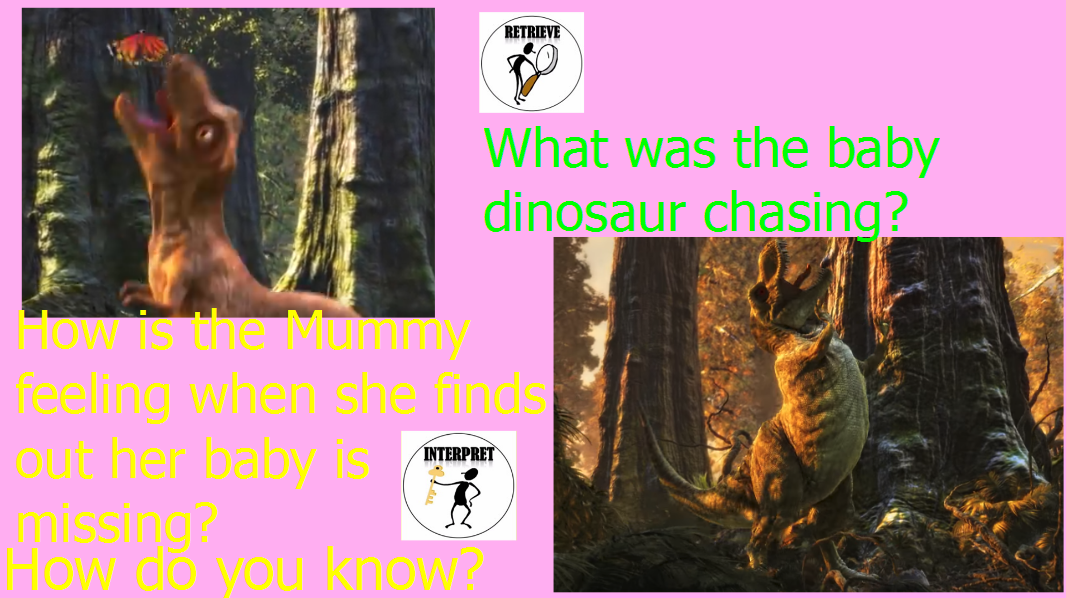 RIC 2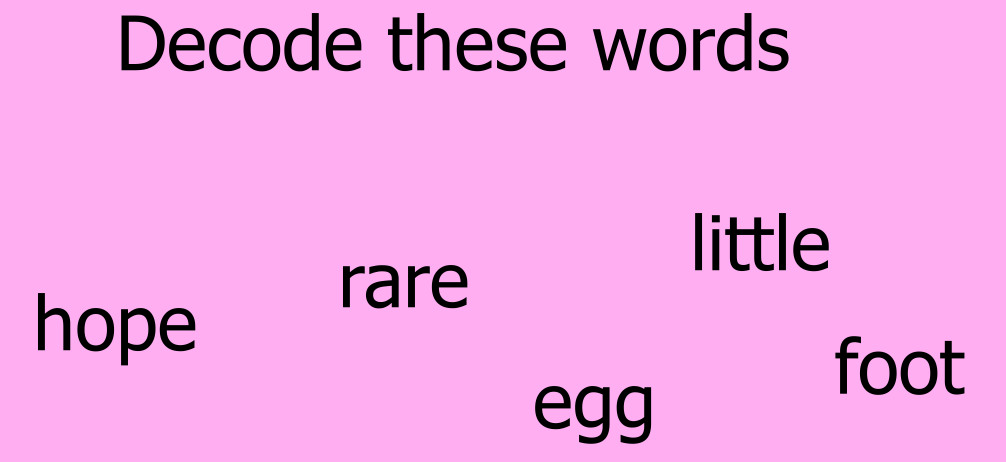 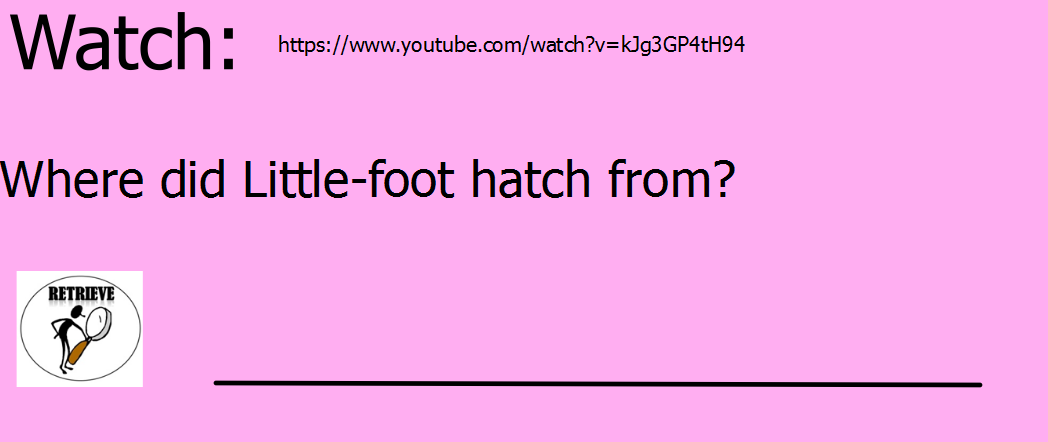 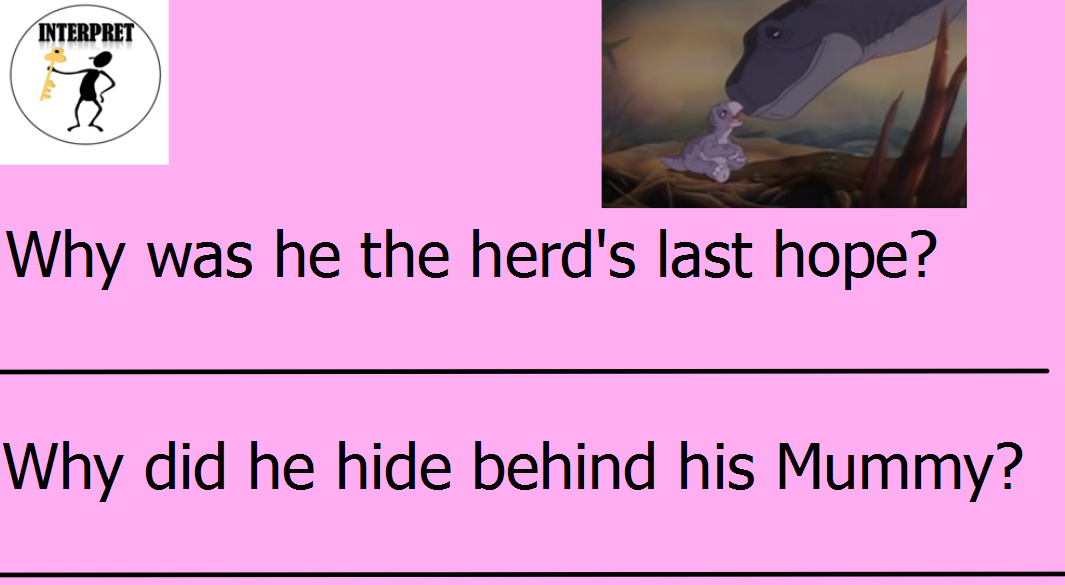 RIC 3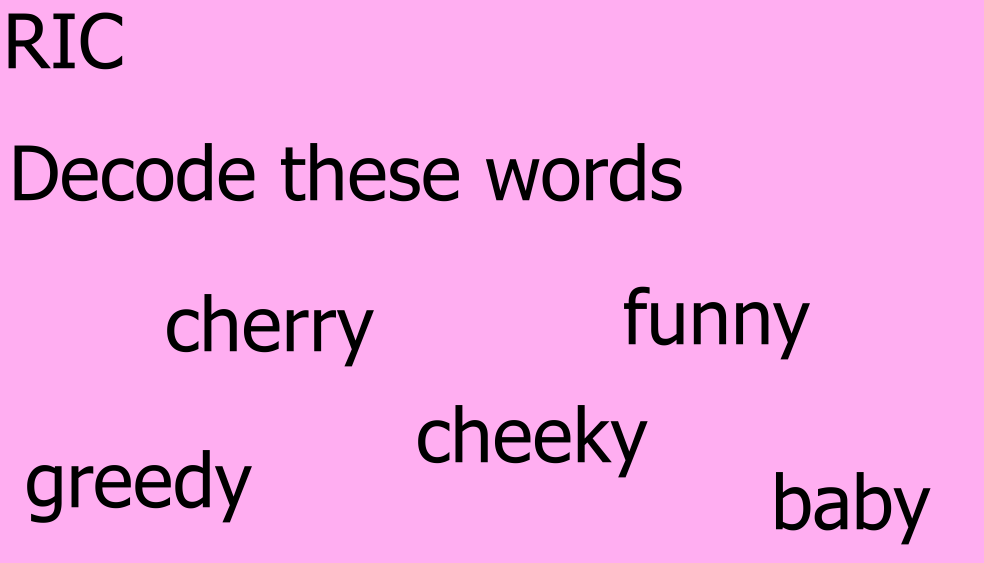 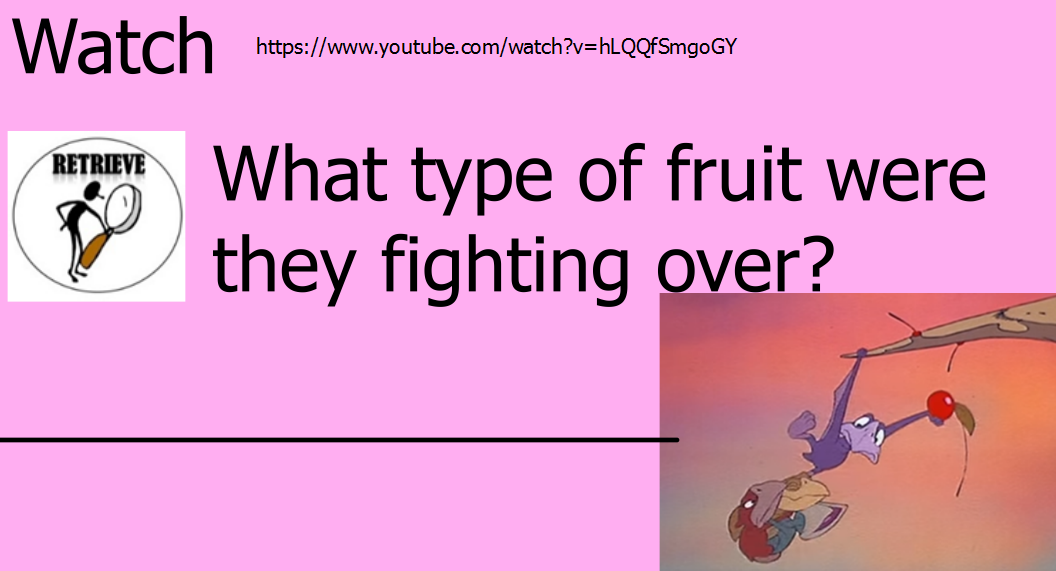 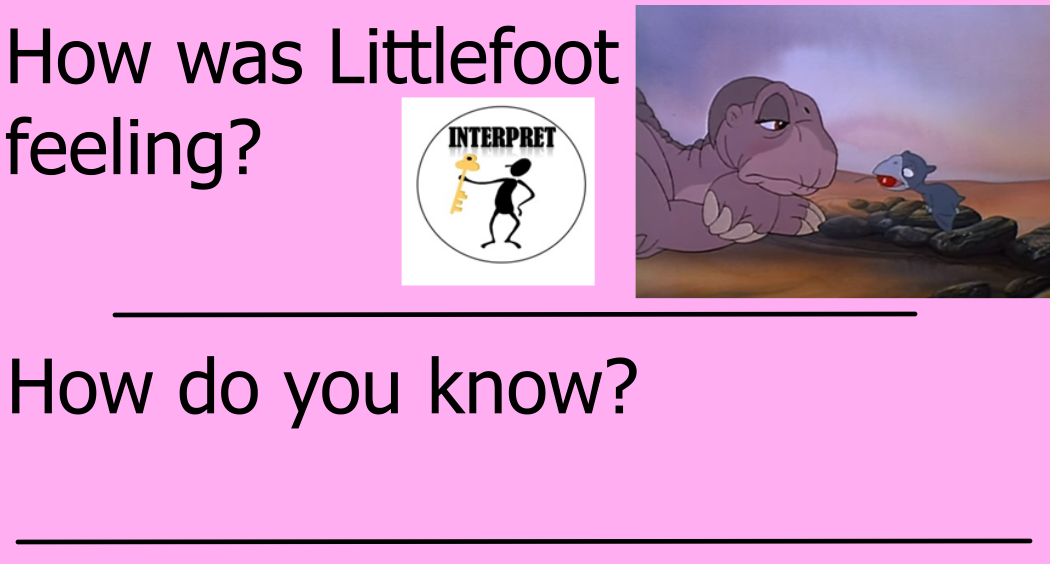 RIC 4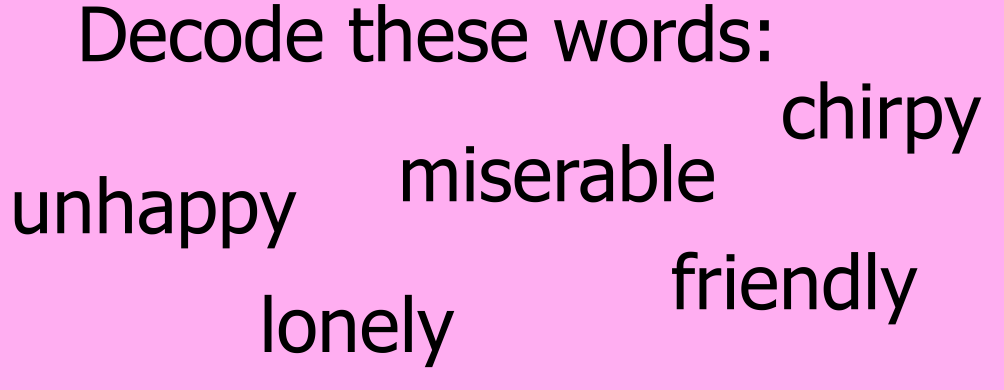 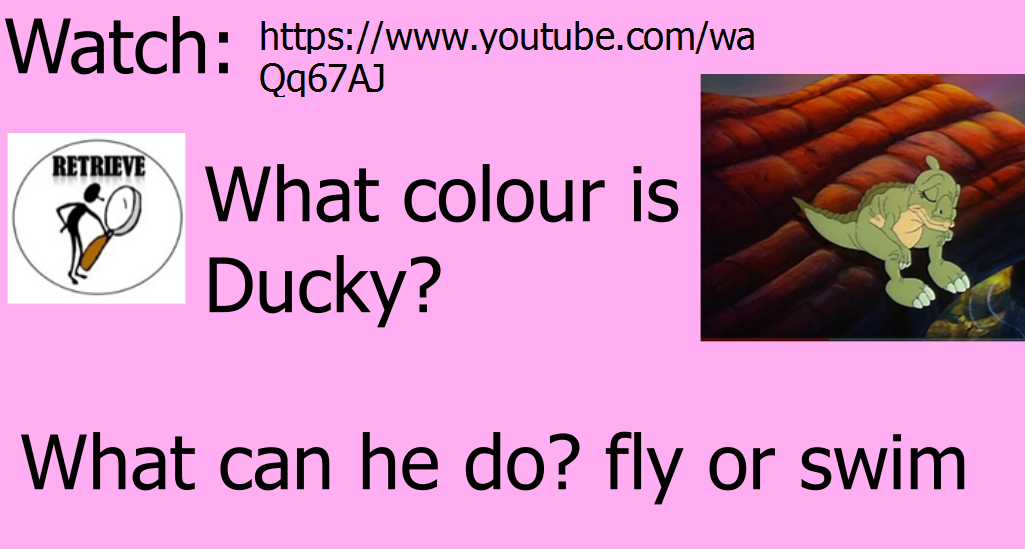 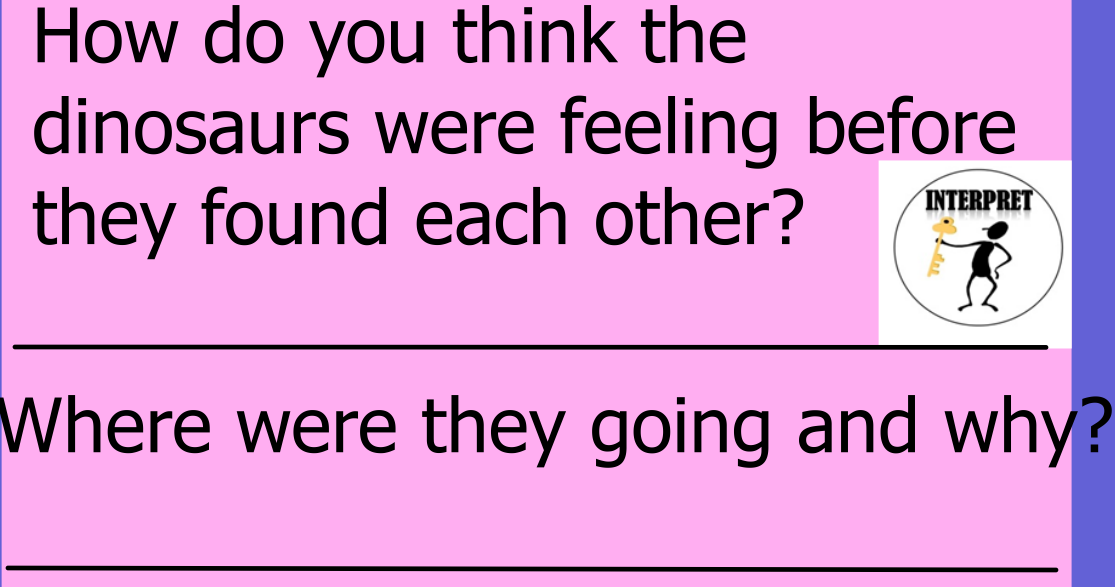 RIC5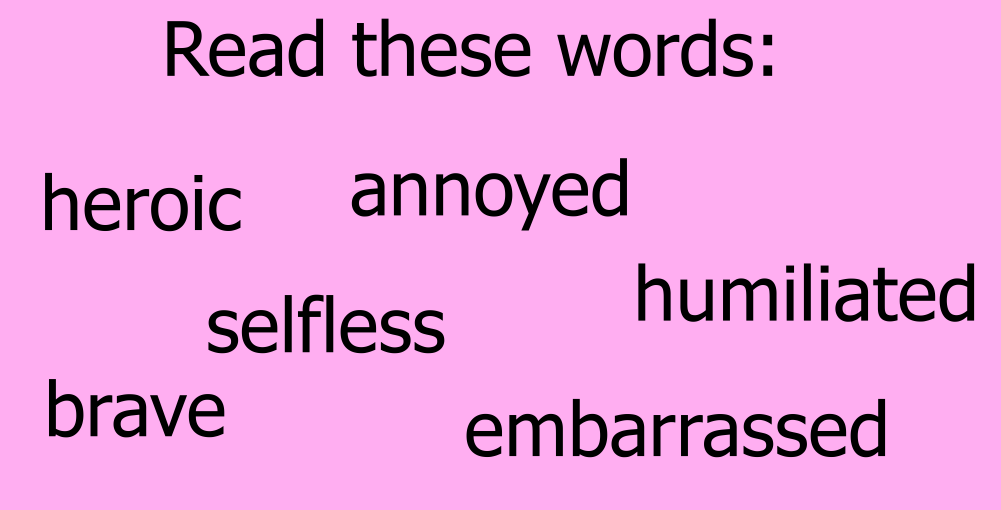 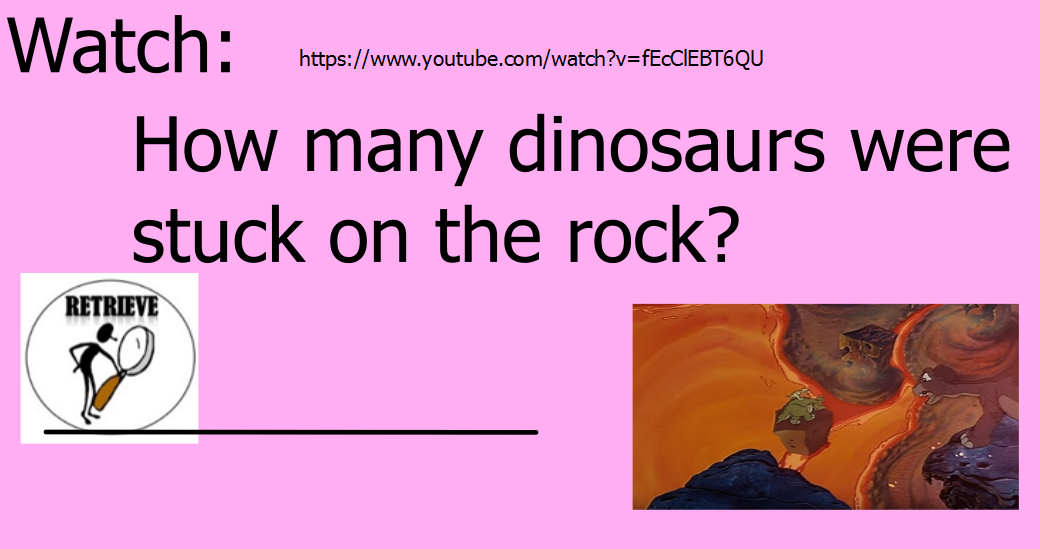 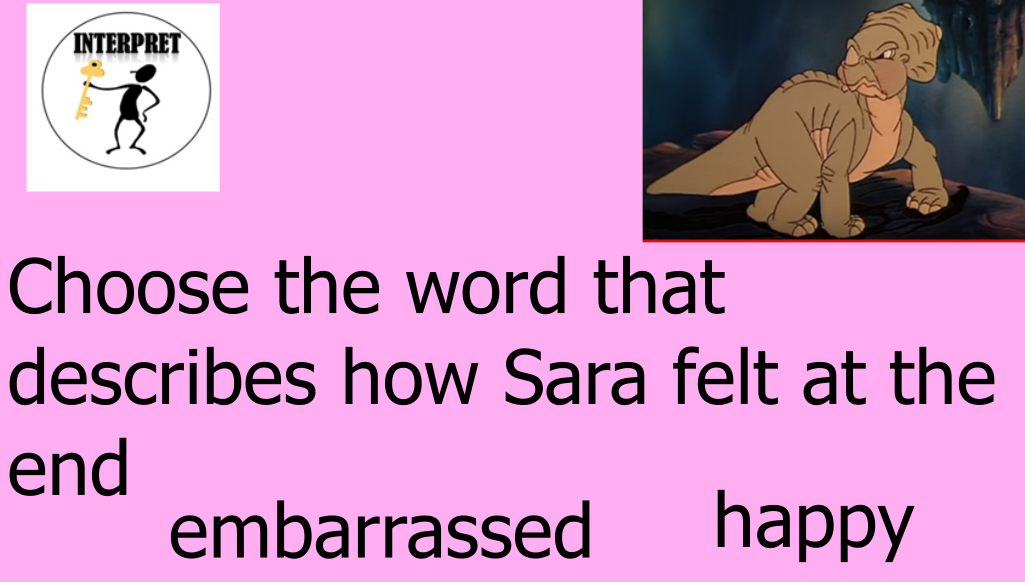 RIC 6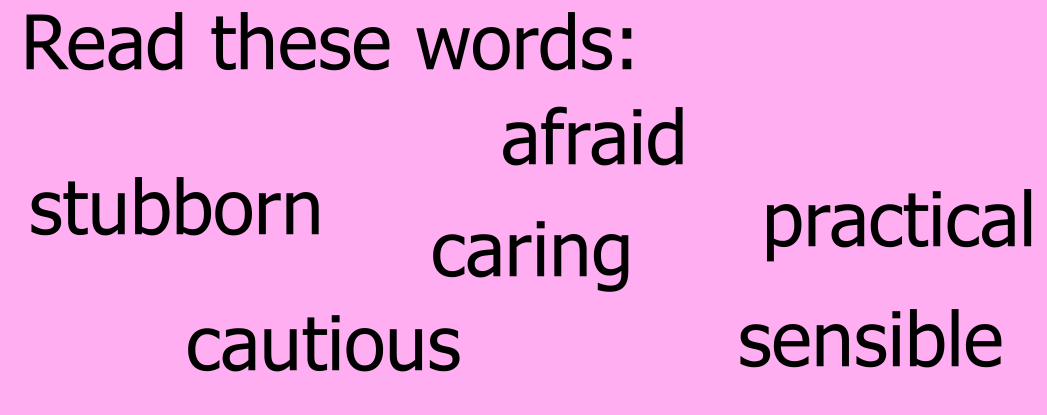 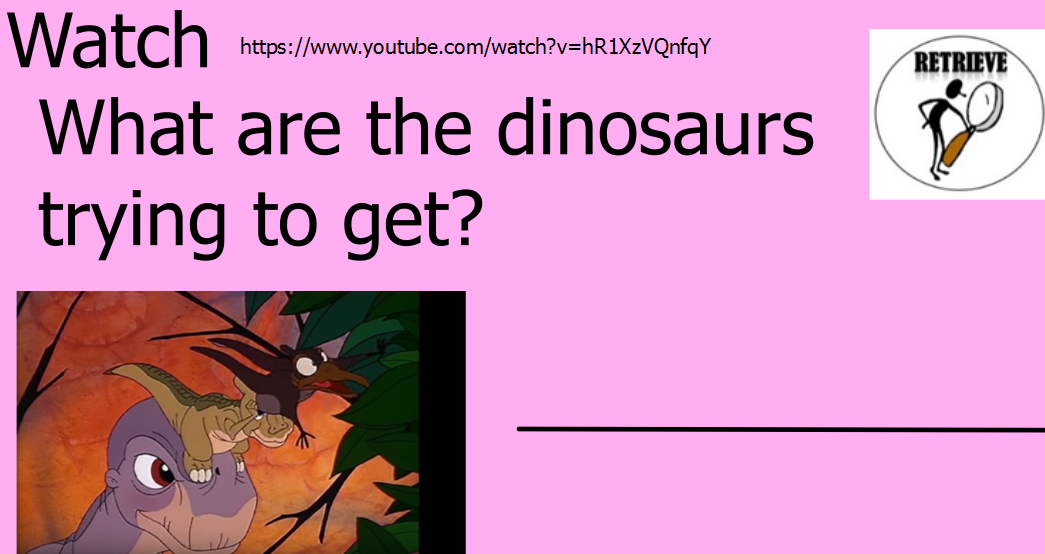 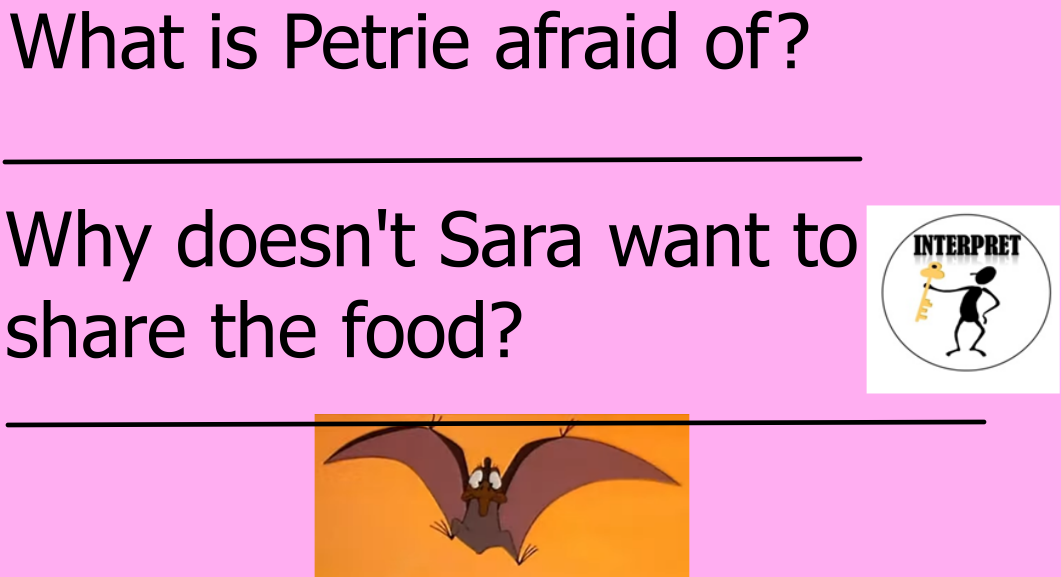 